Türk Cerrahi Yeterlik Yürütme Kurulu Başkanlığı’na, 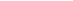 Türk Cerrahi  Yeterlik Belgemin geçerlilik süresi  …………. tarihinde dolmuştur / ………….. tarihinde dolacaktır. Yeniden Belgelendirme Yönergesine göre son 5 yılda toplamış olduğum 150 kredinin belgelerini ekte sunuyorum. Yeterlik belgemin yeniden düzenlenerek tarafıma gönderilmesini arz ederim. Saygılarımla TC Kimlik No: Ad-Soyad: Adres: İmza: 